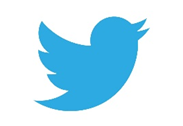 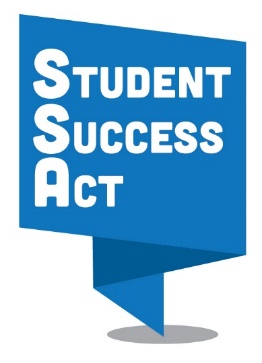 姓名電子信箱地址角色/職務（教師、家長、學生、職員等）